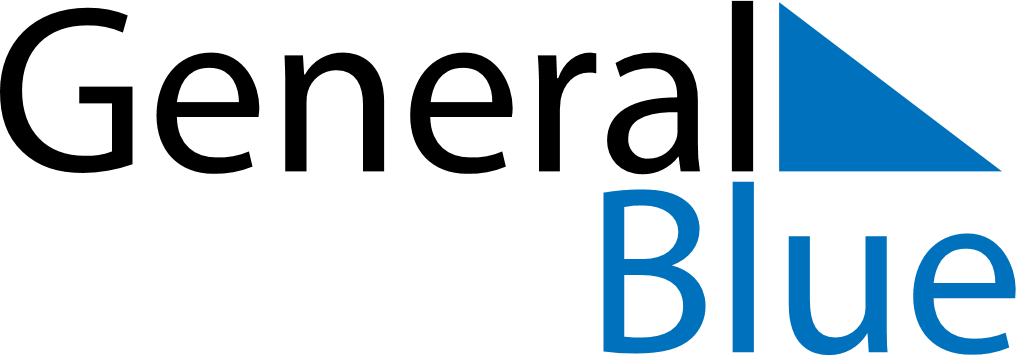 August 2024August 2024August 2024August 2024August 2024August 2024Norberg, Vaestmanland, SwedenNorberg, Vaestmanland, SwedenNorberg, Vaestmanland, SwedenNorberg, Vaestmanland, SwedenNorberg, Vaestmanland, SwedenNorberg, Vaestmanland, SwedenSunday Monday Tuesday Wednesday Thursday Friday Saturday 1 2 3 Sunrise: 4:37 AM Sunset: 9:28 PM Daylight: 16 hours and 50 minutes. Sunrise: 4:39 AM Sunset: 9:25 PM Daylight: 16 hours and 46 minutes. Sunrise: 4:41 AM Sunset: 9:23 PM Daylight: 16 hours and 41 minutes. 4 5 6 7 8 9 10 Sunrise: 4:44 AM Sunset: 9:20 PM Daylight: 16 hours and 36 minutes. Sunrise: 4:46 AM Sunset: 9:17 PM Daylight: 16 hours and 31 minutes. Sunrise: 4:49 AM Sunset: 9:15 PM Daylight: 16 hours and 26 minutes. Sunrise: 4:51 AM Sunset: 9:12 PM Daylight: 16 hours and 21 minutes. Sunrise: 4:53 AM Sunset: 9:10 PM Daylight: 16 hours and 16 minutes. Sunrise: 4:56 AM Sunset: 9:07 PM Daylight: 16 hours and 10 minutes. Sunrise: 4:58 AM Sunset: 9:04 PM Daylight: 16 hours and 5 minutes. 11 12 13 14 15 16 17 Sunrise: 5:01 AM Sunset: 9:01 PM Daylight: 16 hours and 0 minutes. Sunrise: 5:03 AM Sunset: 8:59 PM Daylight: 15 hours and 55 minutes. Sunrise: 5:06 AM Sunset: 8:56 PM Daylight: 15 hours and 50 minutes. Sunrise: 5:08 AM Sunset: 8:53 PM Daylight: 15 hours and 45 minutes. Sunrise: 5:10 AM Sunset: 8:50 PM Daylight: 15 hours and 39 minutes. Sunrise: 5:13 AM Sunset: 8:47 PM Daylight: 15 hours and 34 minutes. Sunrise: 5:15 AM Sunset: 8:45 PM Daylight: 15 hours and 29 minutes. 18 19 20 21 22 23 24 Sunrise: 5:18 AM Sunset: 8:42 PM Daylight: 15 hours and 24 minutes. Sunrise: 5:20 AM Sunset: 8:39 PM Daylight: 15 hours and 18 minutes. Sunrise: 5:22 AM Sunset: 8:36 PM Daylight: 15 hours and 13 minutes. Sunrise: 5:25 AM Sunset: 8:33 PM Daylight: 15 hours and 8 minutes. Sunrise: 5:27 AM Sunset: 8:30 PM Daylight: 15 hours and 3 minutes. Sunrise: 5:30 AM Sunset: 8:27 PM Daylight: 14 hours and 57 minutes. Sunrise: 5:32 AM Sunset: 8:24 PM Daylight: 14 hours and 52 minutes. 25 26 27 28 29 30 31 Sunrise: 5:34 AM Sunset: 8:21 PM Daylight: 14 hours and 47 minutes. Sunrise: 5:37 AM Sunset: 8:18 PM Daylight: 14 hours and 41 minutes. Sunrise: 5:39 AM Sunset: 8:16 PM Daylight: 14 hours and 36 minutes. Sunrise: 5:42 AM Sunset: 8:13 PM Daylight: 14 hours and 31 minutes. Sunrise: 5:44 AM Sunset: 8:10 PM Daylight: 14 hours and 25 minutes. Sunrise: 5:46 AM Sunset: 8:07 PM Daylight: 14 hours and 20 minutes. Sunrise: 5:49 AM Sunset: 8:04 PM Daylight: 14 hours and 14 minutes. 